АДМИНИСТРАЦИЯ СЛОБОДО - ТУРИНСКОГО СЕЛЬСКОГО ПОСЕЛЕНИЯПОСТАНОВЛЕНИЕот 31.08.2017 г. № 290				                                    с. Туринская СлободаО подготовке  документации по планировке территории «Проект планировки  и  проект  межевания  по объекту  «Реконструкция автомобильной дороги д. Сагай – граница Тюменской области в  Слободо-Туринском районе Свердловской области»В соответствии с частями 1 и 5 статьи 45,статьёй 46 Градостроительного кодекса Российской Федерации, руководствуясь Уставом Слободо-Туринского сельского поселения, рассмотрев заявление директора ООО «АТ» А.Н.Герасимова от 23.08.2017 года №555,ПОСТАНОВЛЯЮ:1.  Принять решение о подготовке документации по планировке территории  «Проект планировки  и  проект  межевания  по объекту  «Реконструкция автомобильной дороги д. Сагай – граница Тюменской области в  Слободо-Туринском районе Свердловской области».2.  Утвердить план мероприятий по подготовке документации по планировке территории  «Проект планировки  и  проект  межевания  по объекту  «Реконструкция автомобильной дороги д. Сагай – граница Тюменской области в  Слободо-Туринском районе Свердловской области» (Приложение №1).3.   Определить внебюджетное финансирование выполнения работ по разработке документации по планировке территории  «Проект планировки  и  проект  межевания  по объекту  «Реконструкция автомобильной дороги д. Сагай – граница Тюменской области в  Слободо-Туринском районе Свердловской области», согласно муниципального контракта № 0162300001017000013 от 22 июня 2017 года.4.  Утвердить техническое задание на разработку документации по планировке территории  «Проект планировки  и  проект  межевания  по объекту  «Реконструкция автомобильной дороги д. Сагай – граница Тюменской области в  Слободо-Туринском районе Свердловской области» (Приложение №2).5. Ведущему специалисту по градостроительной деятельности администрации Слободо-Туринского сельского поселения Белоноговой А.А. в течение 14 дней направить уведомление о принятии решения, указанного в пункте 1 постановления, всем заинтересованным лицам.6. Опубликовать настоящее  Постановление в районной газете «Коммунар» и разместить на официальном сайте Слободо-Туринского сельского поселения.7. Контроль по исполнению настоящего постановления оставляю за собой.И.о.Главы администрацииСлободо - Туринского сельского поселения                                                                      В.А.НазаруковПриложение №1Утверждён                                                        Постановлением Главы АдминистрацииСлободо-Туринского сельского поселения                             от 31.08.2017 года № 290План   мероприятий по  подготовке документации по планировке территории «Проект планировки  и  проект  межевания  по объекту  «Реконструкция автомобильной дороги д. Сагай – граница Тюменской области в  Слободо-Туринском районе Свердловской области»Приложение №2                                                                                                                  Утверждён                                                        Постановлением Главы АдминистрацииСлободо-Туринского сельского поселения                               от 31.08.2017 года № 290ТЕХНИЧЕСКОЕ ЗАДАНИЕНА РАЗРАБОТКУ ДОКУМЕНТАЦИИ ПО ПЛАНИРОВКЕ ТЕРРИТОРИИ«Проект планировки  и  проект  межевания  по объекту  «Реконструкция автомобильной дороги д. Сагай – граница Тюменской области в  Слободо-Туринском районе Свердловской области»Требования к выполнению проекта планировки территории и проекта межеваниятерриторииСостав, масштаб и количество материалов проекта планировки и проекта межевания территории могут быть изменены при необходимости по согласованию с администрацией Слободо-Туринского муниципального района Свердловской области1.	Состав эскиза планировки территорииМатериалы в графической форме эскиза планировки территории выполняются в масштабе 1:5000 или другом масштабе, удобном для отображения объектов и использования материалов.Материалы эскиза планировки территории в графической форме должны содержать:1)	схему расположения элемента планировочной структуры (проектируемой территории), на которой отображаются границы проектируемой территории, зоны различного функционального назначения в соответствии с документами территориального планирования, основные планировочные и транспортно-коммуникационные связи;2)	утверждаемый чертеж эскиза планировки территории, на котором отображаются границы функциональных зон, существующие сохраняемые, реконструируемые, ликвидируемые, планируемые к размещению объекты капитального строительства, проектные решения по развитию транспортной и инженерной инфраструктуры, границы зон с особыми условиями использования территории, действующие и проектируемые красные линии.Пояснительная записка эскиза планировки территории в текстовой форме должна содержать:1)	анализ существующего положения по градостроительным условиям прохождения линейного объекта;2)	сведения об установленных границах зон с особыми условиями использования территории;3)	определения параметров планируемого строительства линейного объекта;4)	предложения по строительству сопутствующих объектов для линейного объекта;5)	предложения по основным технико-экономическим показателям и иные обоснования проектных решений.2. Состав основных (утверждаемых) материалов проекта планировки территории:Материалы в графической форме основной (утверждаемой) части проекта планировки территории выполняются в масштабе 1:5000 или другом масштабе, удобном для отображения объектов
и использования материалов (при согласовании администрацией Слободо-Туринского муниципального района Свердловской области).Материалы основной (утверждаемой) части проекта планировки территории в графической форме должны содержать:1)	основной чертеж проекта планировки территории, на котором отображаются:-	границы функциональных зон с отображением параметров развития таких зон;-	существующие сохраняемые, реконструируемые, ликвидируемые, планируемые к размещению объекты капитального строительства с характеристикой зданий и сооружений по назначению, этажности и капитальности;-	проектные решения по развитию транспортной и инженерной инфраструктуры;-	границы зон с особыми условиями использования территории;-	основные технико-экономические показатели по проекту планировки территории;2)	разбивочный чертеж красных линий, на котором отображаются:-	действующие и проектируемые красные линии, подлежащие отмене красные линии;-	координаты концевых, поворотных точек с ведомостью координат;-	расстояния между точками красных линий, углы поворота и радиус искривления красных линий;-	прочие размеры, облегчающие вынос красных линий в натуру (на местность).Материалы основной (утверждаемой) части проекта планировки территории в текстовой форме должны содержать:1)	положения о размещении объектов капитального строительства, включающие описание границ зоны планируемого размещения линейного объекта и его характеристику, сведения
о зонах размещения объектов капитального строительства и их видах, красных линиях; о градостроительных регламентах, установленных правилами землепользования и застройки;2)	положения о характеристиках планируемого развития территории, включающие сведения о характеристиках развития систем социального, транспортного обслуживания и инженерно-технического обеспечения, необходимых для развития территории, в том числе:-	поперечные профили улиц и дорог;-	параметры улиц, дорог (в том числе, железных дорог), проездов, пешеходных зон, сооружений и коммуникаций транспорта (включая места хранения транспорта);-	параметры инженерной и социальной инфраструктур и благоустройства территории;-	границы территории общего пользования;-	иные положения, устанавливаемые заданием на разработку проекта планировки территории.3.	Состав материалов по обоснованию проекта планировки территории.Материалы в графической форме по обоснованию проекта планировки территории для целей согласования выполняются с соблюдением требований законодательства о защите государственной тайны на топографической основе, включающей территорию, занимаемую конструктивными элементами размещаемого объекта, санитарными разрывами и придорожной полосой в масштабе 1:5000 или другом масштабе, удобном для отображения объектов и использования материалов (при согласовании с администрацией Слободо-Туринского муниципального района Свердловской области) Для подготовки ситуационных схем в составе материалов
по обоснованию проектов планировки территории используется масштаб 1:5000 - 1:100000.Состав и содержание графических материалов при необходимости могут быть изменены по согласованию с Заказчиком.На всех чертежах материалов по обоснованию проекта планировки территории показываются:красные линии; границы земельных участков полосы отвода; наименования существующих улиц и обозначения проектируемых улиц; границы проектируемой территории; границы и (или) фрагменты границ муниципальных образований (муниципального района, сельского поселения, городского округа) и населенного пункта.Материалы по обоснованию проекта планировки территории в графической форме должны содержать:1)	схему расположения элемента планировочной структуры (проектируемой территории), на которой отображаются:-	границы проектируемой территории;-	зоны различного функционального назначения в соответствии
с документами территориального планирования;-	основные планировочные и транспортно-коммуникационные связи;2)	схему использования и состояния территории в период подготовки проекта планировки (опорный план), на которой отображаются:-	действующие и проектируемые красные линии, подлежащие отмене красные линии;-	существующая застройка с характеристикой зданий
и сооружений по назначению, этажности и капитальности;-	границы земель по формам собственности;-	границы отвода земельных участков под все виды строительства и благоустройства;-	улично-дорожная сеть с указанием типов покрытия проезжих частей;-	транспортные сооружения;-	сооружения и коммуникации инженерной инфраструктуры.3)	схему организации улично-дорожной сети, размещения парковок (парковочных мест), и движения транспорта, на которой отображаются:-	существующие сохраняемые, реконструируемые, ликвидируемые, проектируемые улицы и дороги (в том числе железнодорожные пути) с указанием их категории, класса и объекты транспортной инфраструктуры, в том числе эстакады, путепроводы, мосты, тоннели, пешеходные переходы;-	сопутствующие объекты транспортной инфраструктуры, в том числе элементы ограждений, объекты освещения и иные;-	сооружения и устройства для хранения и обслуживания транспортных средств (в том числе подземные);-	маршруты и остановочные пункты всех видов общественного транспорта;-	поперечные профили улиц и дорог (отдельными схемами);-	осевые линии дорог, улиц, проездов;-	хозяйственные проезды и скотопрогоны;-	границы полос отвода автомобильных и железных дорог;-	границы придорожных полос автомобильных дорог;-	основные параметры всех элементов транспортной инфраструктуры;-	основные пути пешеходного движения;-	границы планировочных ограничений от объектов транспортной инфраструктуры.4)	схему границ территорий объектов культурного наследия, на которой отображаются:-	границы территории объектов культурного наследия, включенных в единый государственный реестр объектов культурного наследия (памятников истории и культуры) народов Российской Федерации;-	границы территории вновь выявленных объектов культурного наследия и зон охраны памятников истории и культуры;-	границы особо охраняемых природных территорий и объектов.5)	схему границ зон с особыми условиями использования территории, на которой отображаются:-	границы охранных, санитарно-защитных, водоохранных зон, зон охраны источников питьевого и хозяйственно-бытового водоснабжения, границы иных зон с особыми условиями использования территории;6)	схему вертикальной планировки и инженерной подготовки территории, на которой отображаются:-	вертикальная планировка территории;-	проектируемые мероприятия по инженерной подготовке территории (организация отвода поверхностных вод);-	сооружения инженерной защиты территории от воздействия чрезвычайных ситуаций природного и техногенного характера.7)	схему развития инженерной инфраструктуры, на которой отображаются:-	существующие сохраняемые, реконструируемые, ликвидируемые (допускается разбить по видам сетей)
и проектируемые трассы внеквартальных сетей и сооружений водопровода, канализации, теплоснабжения, газоснабжения, электроснабжения, телевидения, линии связи (слаботочные сети), места присоединения сетей к головным магистральным линиям и сооружениям;-	размещение пунктов управления системами инженерного оборудования;-	существующие и проектируемые подземные сооружения;-	границы планировочных ограничений от объектов инженерной инфраструктуры.8)	схему размещения ближайших предприятий технического и социального обслуживания, на которой отображаются:-	производственные и коммунально-складские предприятия и объекты, которые могут быть использованы в процессе строительства и эксплуатации линейного объекта;9)	иные материалы в графической форме для обоснования положений о планировке территории.Пояснительная записка по обоснованию проекта планировки территории в текстовой форме должна содержать:1)	анализ существующего положения по градостроительным условиям прохождения линейного объекта;2)	сведения об установленных границах санитарно-защитных зон, водоохранных зон и других зон с особыми условиями использования территории;3)	сведения (выписка) из государственного лесного реестра
с информацией о категориях защитности лесного фонда Российской Федерации (при наличии в границах проектирования земель лесного фонда, городских лесов);4)	последовательность осуществления мероприятий (очередность строительства), предусмотренных данным проектом планировки территории;5)	определения параметров планируемого строительства линейного объекта;6)	анализ и обоснование необходимости строительства сопутствующих объектов транспортного, социального обслуживания и инженерно-технического обеспечения планируемого линейного объекта и их размещение в границах проектирования;7)	проектные архитектурно-планировочные решения развития инженерной и транспортной инфраструктур;8)	мероприятия по обеспечению доступа инвалидов и других маломобильных групп населения;9)	осуществление мероприятий по охране окружающей среды, включая описание современного и прогнозируемого состояния окружающей среды планируемой территории;10)	мероприятия по защите территории от чрезвычайных ситуаций природного и техногенного характера, мероприятия
по гражданской обороне и обеспечению пожарной безопасности,
в случае, если на территории расположены или предусмотрены данным проектом планировки территории опасные объекты;11)	основные технико-экономические показатели и иные обоснования проектных решений.4.	Материалы проекта межевания территории в графической форме должны содержать чертежи межевания территории,
на которых отображаются:1)	красные линии, утверждаемые в составе проекта планировки территории;2)	линии отступа от красных линий в целях определения места допустимого размещения зданий, строений, сооружений;3)	границы застроенных земельных участков, в том числе границы земельных участков, на которых расположены линейные объекты;4)	границы формируемых земельных участков, планируемых для предоставления физическим и юридическим лицам для строительства;5)	границы земельных участков, предназначенных для размещения объектов капитального строительства;6)	границы территории объектов культурного наследия;7)	границы зон с особыми условиями использования территории;8)	границы зон действия публичных сервитутов;9)	ведомости координат поворотных точек границ земельных участков.Графические материалы проекта межевания территории выполняется в масштабе 1:2000-1:1000 или другом масштабе, удобном для отображения объектов и использования материалов 
(при согласовании с администрацией Слободо-Туринского муниципального района Свердловской области).Материалы проекта межевания территории в текстовой форме должны содержать:-	краткую характеристику территории, на которую выполняется проект межевания;-	сведения по установлению границ земельных участков и обоснование принятых решений;-	сведения о земельных участках формируемых (образуемых), сохраняемых и преобразуемых, в том числе информацию о категории земель и разрешенные виды использования недвижимости;-	ведомость земельных участков, содержащую площади, виды использования, информацию о форме собственности и координаты поворотных точек; -	ведомость участков изъятия для государственных и муниципальных нужд;-	предложения по установлению публичных сервитутов;-	основные технико-экономические показатели проекта межевания, отображенные в виде таблицы в соответствии
с приложением 8 СНиП 11-04-2003 «Инструкция о порядке разработки, согласования, экспертизе и утверждении градостроительной документации».Материалы проекта межевания территории для целей согласования должны содержать выписки из государственного кадастра недвижимости относительно сведений о земельных участках, выписки из Единого государственного реестра прав на недвижимое имущество и сделок с ним о правах на земельные участки, заключение уполномоченного органа управления государственным фондом недр
о наличии/отсутствии на земельных участках, расположенных в зоне размещения объекта, полезных ископаемых.14. Согласование документации по планировке территорииПроект планировки и межевания территории подлежит согласованию и проверке согласно Плану мероприятий по подготовке документации по планировке территории 
для размещения линейного объекта.Проект планировки и межевания территории подлежит согласованию с администрацией Слободо-Туринского сельского поселения, Министерством транспорта и связи Свердловской области, с заинтересованными организациями, а также в случаях, установленных Градостроительным кодексом Российской Федерации, с Департаментом лесного хозяйства Свердловской области*, Министерством природных ресурсов и экологии Свердловской области**, Министерством агропромышленного комплекса и продовольствия Свердловской области**, Министерством по управлению государственным имуществом Свердловской области*.Документация по планировке территории представляется Исполнителем для проведения согласования в 1 экз. в электронной форме, 1 экз. на бумажном носителе при необходимости.Документация по планировке территории с материалами согласований предоставляется Исполнителем для проведения проверки в администрацию Слободо-Туринского муниципального района Свердловской области (1 экз. в электронной форме, 1 экз.  на бумажном носителе).Корректировка материалов по замечаниям осуществляется Исполнителем в максимально короткие сроки.*	в случаях, установленных Градостроительным кодексом Российской Федерации**	в случае возможного влияния и негативного воздействия планируемого для размещения объекта регионального значения15. Основные требования к содержанию, количеству и форме предоставляемых материалов по этапам разработки документации по планировке территории, последовательность и сроки выполнения работДокументы и материалы предоставляются на электронном и бумажном носителях.Графические материалы выполняются на картографическом материале открытого использования в местной системе координат Свердловской области.На бумажном носителе материалы предоставляются в количестве 4 экз. (1 экз. для разработчика проектной документации, 1 экз. для администрации Слободо-Туринского муниципального района Свердловской области, 1 экз. для Министерства транспорта и связи Свердловской области, 1 экз. для Администрации Слободо-Туринского  сельского поселения,  при необходимости проведения согласований согласно п. 14 технического задания предоставляются дополнительные экз. проекта.Электронные версии текстовых и графических материалов предоставляются на электронных носителях информации (оптический диск (CD, DVD), или магнитный носитель, или USB Flash память) - 4 экз., при необходимости проведения согласований согласно п. 14 технического задания, предоставляются дополнительные экз. проекта.Текстовые материалы, в том числе пояснительная записка выполняется в программном продукте MicrosoftOffice (*doc), AdobeReader (*pdf) Утверждаемая часть  проекта планировки территории и проект межевания территории выполняется
с соблюдением требований к оформлению правовых актов Правительства Свердловской области, установленных  Распоряжением Губернатора Свердловской области от 14.05.2012 №187-РГ
«О Правилах оформления документов в Администрации Губернатора Свердловской области и Правительстве Свердловской области».Графические данные формируются в формате файлов (таблиц) MapInfoProfessional версии не ниже 9.0 (*mif/mid, *tab).Электронный образ проекта межевания территории и сведений
о координатах характерных точек красных линий (точек изменения направления красных линий и деления их на части) выполняется в соответствии с требованиями Постановления Правительства РФ от 20.05.2014 № 467 «Об утверждении Положения о предоставлении федеральному органу исполнительной власти, уполномоченному
в области государственной регистрации прав на недвижимое имущество и сделок с ним, кадастрового учета и ведения государственного кадастра недвижимости, федеральными органами исполнительной власти, органами государственной власти субъектов Российской Федерации и органами местного самоуправления дополнительных сведений, воспроизводимых на кадастровых картах, предназначенных для использования неограниченным кругом лиц»
и Приказа Росреестра от 30.04.2014 № П/203 «О размещении на официальном сайте Федеральной службы государственной регистрации, кадастра и картографии в информационно-телекоммуникационной сети «Интернет» Требований к электронным образам бумажных документов, подписанных усиленной квалифицированной электронной подписью лиц, которые в соответствии с нормативными правовыми актами Российской Федерации уполномочены заверять копии таких документов в форме документов на бумажном носителе, представляемых органами государственной власти и органами местного самоуправления». Демонстрационные материалы, предназначенные для опубликования и размещения в сети «Интернет», предоставляются на электронных носителях информации (оптический диск (CD, DVD), или магнитный носитель, или USB Flash память) - 1 экз., в формате *jpeg, *jpg.XML-документы подготавливаются при условии утверждения
и вступления в силу формата XML-схемы проекта межевания территории и красных линий в соответствии с требованиями Приказа Федеральной службы государственной регистрации, кадастра и картографии или иными нормативными документами, регламентирующими указанное информационное взаимодействие и действующими на момент утверждения проекта.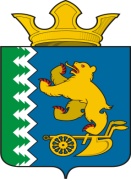 № п/пНаименование мероприятияСроки выполнения  мероприятийОтветственный за мероприятие1.Направление уведомление о принятии решения всем заинтересованным лицам, публикация постановления в газете «Коммунар», размещение постановление на официальном сайте Слободо-Туринского сельского поселения14 дней со дня издания постановленияАдминистрация Слободо-Туринского сельского поселения2.Приём и рассмотрение предложений по планировке территории от заинтересованных лиц, в случае их поступления14 дней с даты размещения постановления в газете «Коммунар»Администрация Слободо-Туринского сельского поселения3.Выполнение работ по разработке документации по планировке территории  «Проект планировки  и  проект  межевания  по объекту  «Реконструкция автомобильной дороги д. Сагай – граница Тюменской области в  Слободо-Туринском районе Свердловской области»3 месяца с даты окончания приёма и (или) рассмотрения предложений по планировке территории от заинтересованных лицПодрядная организация4.Контроль выполнения работ по разработке документации по планировке территории «Проект планировки  и  проект  межевания  по объекту  «Реконструкция автомобильной дороги д. Сагай – граница Тюменской области в  Слободо-Туринском районе Свердловской области»Администрация Слободо-Туринского сельского поселения4.1.Проведение рабочих совещаний по итогам выполнения этапов работПо необходимостиАдминистрация Слободо-Туринского сельского поселения4.2.Проверка и согласование проекта планировки	10 рабочих дней с даты предоставления подрядной организацией проекта планировки на согласованиеАдминистрация Слободо-Туринского сельского поселения№ п.п.Параметр проектаОписаниеI. ОБЩИЕ ДАННЫЕI. ОБЩИЕ ДАННЫЕI. ОБЩИЕ ДАННЫЕ1ЗаказчикАдминистрация Слободо-Туринского муниципального района3Подрядчик (Исполнитель)ООО «АТ»4Основание для выполнения работПостановление и.о.Главы администрации Слободо-Туринского сельского поселения5Местонахождение и основные характеристики объектов строительстваРоссийская Федерация, Свердловская область, Слободо-Туринский район, д.Сагай – граница Тюменской области Строительная длина объекта- 4,7 км. (уточнить в проектной документации)6Цель разработки документации по планировке территорииЦель работы - реализация положений утвержденных документов территориального планирования, определение зон планируемого размещения линейного объекта и установление параметров их планируемого развития; определение границ формируемого земельного участка для размещения линейного объекта.7Нормативно-правовая, методическая база и ранее выполненные работы, учет которых необходим при проектированииПроект документации по планировке выполнить в соответствии с требованиями законодательства Российской Федерации, включая:- Градостроительный кодекс Российской Федерации;- Земельный кодекс Российской Федерации;- Водный кодекс Российской Федерации;- Постановление Правительства Российской Федерации от 12.05.2017 г. № 564 «Об утверждении положения о составе и содержании проектов планировки территории, предусматривающих размещение одного или нескольких линейных объектов»;- Действующие государственные регламенты, нормы, правила, стандарты, а также исходные данные, технические условия и требования, выданные органами государственного надзора и заинтересованными организациями при согласовании места размещения объекта строительства.